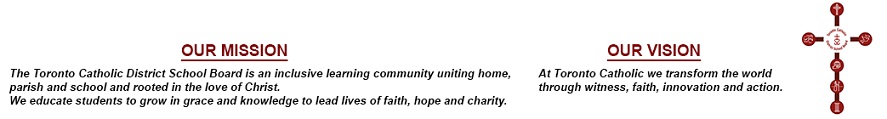 MINUTES OF THE REGULAR MEETING OF THETORONTO CATHOLIC DISTRICT SCHOOL BOARDPUBLIC SESSIONPRESENT: Trustees:                         B. Poplawski, ChairM. Rizzo, Vice-ChairA. AndrachukN. Crawford F. D’AmicoJ. A. DavisM. Del Grande A. Kennedy J. MartinoG. Tanuan Student Trustees:		T. DallinJ. NdongmiStaff:	R. McGuckin	D. Koenig	T. Robins	L. Noronha	P. MatthewsA. Della MoraP. AguiarM. CaccamoS. CamachoS. Campbell F. Cifelli N. D’AvellaP. De Cock L. DiMarcoP. KeyesM. LobertoK. MalcolmL. Maselli-JackmanJ. ShanahanJ. WujekS. Harris, Recording SecretaryS. Tomaz, Assistant Recording SecretaryExternal Guest:		A. Robertson, Parliamentarian4.	Roll Call & ApologiesAn apology was extended on behalf of Trustee Piccininni.5.	Approval of the AgendaMOVED by Trustee Rizzo, seconded by Trustee Kennedy, that the Agenda, as amended to include the Addendum, and to reorder Items 11b) Rosa Morphy regarding Extended French Programming at Notre Dame Catholic High School and 11c) Lenny Diaz regarding Extended French at Notre Dame Catholic School as the first items of business, followed by Items 10a) Special Presentation to Trustees and 11a) Marnie MacCallum regarding Appreciation to Trustee Davis for her Eight Years of Service to Ward 9, be approved.Results of the Vote taken, as follows:	In Favour				Opposed          Trustees Andrachuk                         Crawford                         D’Amico                         Davis               Del Grande     Kennedy     Martino               Poplawski         Rizzo     Tanuan 	The Motion was declared											CARRIED11.	Delegations	MOVED by Trustee Kennedy, seconded by Trustee Tanuan, that Item 11b) be adopted as follows:11b)	Rosa Morphy regarding Extended French Programming at Notre Dame Catholic High School received and referred to staff to come back with a report at the January 24, 2019 Board Meeting.Results of the Vote taken, as follows:In Favour				Opposed          Trustees Andrachuk                         Crawford                         D’Amico                         Davis               Del Grande     Kennedy      Martino               Poplawski         Rizzo     Tanuan 	The Motion was declared											CARRIEDMOVED by Trustee Kennedy, seconded by Trustee Rizzo, that Item 11c) be adopted as follows:11c)	Lenny Diaz regarding Extended French at Notre Dame Catholic High School received and referred to staff.Results of the Vote taken, as follows:In Favour				Opposed          Trustees Andrachuk                         Crawford                         D’Amico                         Davis               Del Grande     Kennedy      Martino               Poplawski         Rizzo     Tanuan 	The Motion was declared											CARRIED	Student Trustees Dallin and Ndongmi wished to be recorded in favour of the Motion.	Trustee Poplawski relinquished the Chair to Trustee Rizzo.10.	PresentationsMOVED by Trustee Kennedy, seconded by Trustee D’Amico, that Item 10a) be adopted as follows:10a)	Special Presentation to Trustees received.Results of the Vote taken, as follows:In Favour				Opposed          Trustees Andrachuk                         Crawford                         D’Amico                         Davis               Del Grande     Kennedy      Martino               Poplawski         Rizzo     Tanuan 	The Motion was declared											CARRIEDStudent Trustees Dallin and Ndongmi wished to be recorded in favour of the Motion.Farewell and thank you were extended to Trustees Andrachuk, Bottoni, Davis, Piccininni and Poplawski for their commitment and service to the Board and Catholic Education over the years.Trustee Poplawski reassumed the Chair.	Trustee Crawford left the horseshoe at 9:04 pm.11.	Delegations	MOVED by Trustee Davis, seconded by Trustee Rizzo, that Item 11a) be adopted as follows:11a)	Marnie MacCallum regarding Appreciation to Trustee Davis for Her Eight Years of Service to Ward 9 received. Results of the Vote taken, as follows:In Favour				Opposed          Trustees Andrachuk                         D’Amico                         Davis               Del Grande     Kennedy      Martino               Poplawski         Rizzo     Tanuan 	The Motion was declared											CARRIEDStudent Trustees Dallin and Ndongmi wished to be recorded in favour of the Motion.Trustee Crawford returned to the horseshoe at 9:06 pm.6.	Reports from Private Session	Trustee Rizzo reported that the Minutes of the October 18, 2018 were approved in PRIVATE Session.7.	Notices of Motions7a)	From Trustee Kennedy regarding Extended French, Notre Dame Catholic High School will be considered at the December 13, 2018 Board Meeting.Trustee Kennedy directed staff to amend 2019 to 2020 in the first Resolution.8.	Declarations of Interest	There were none.9.	Approval and Signing of Minutes of the Previous Meetings	MOVED by Trustee Martino, seconded by Trustee Andrachuk, that Items 9a), 9b), 9c), 9d) and 9e) be adopted as follows:9a)	Special Board (Student Achievement) October 4, 2018 approved;9b)	Special Board (Corporate Services) October 11, 2018 approved;9c)	Special Board (Education Development Charges) October 11, 2018 approved;9d)	Regular Board October 18, 2018 approved; and9e)	Special Board October 30, 2018 approvedResults of the Vote taken, as follows:	In Favour				Opposed          Trustees Andrachuk                         Crawford                         D’Amico                         Davis               Del Grande     Kennedy      Martino               Poplawski         Rizzo     Tanuan 	The Motion was declared											CARRIED10.	PresentationsMOVED by Trustee Andrachuk, seconded by Trustee Kennedy, that Item 10b) be adopted as follows:10b)	Monthly Report from the Chair of the Board received.Results of the Vote taken, as follows:	In Favour				Opposed          Trustees Andrachuk                         Crawford                         D’Amico                         Davis               Del Grande     Kennedy      Martino               Poplawski         Rizzo     Tanuan 	The Motion was declared											CARRIEDMOVED by Trustee Tanuan, seconded by Trustee Kennedy, that Item 10c) be adopted as follows:10c)	Monthly Report from the Director of Education received.Results of the Vote taken, as follows:	In Favour				Opposed          Trustees Andrachuk                         Crawford                         D’Amico                         Davis               Del Grande     Kennedy      Martino               Poplawski         Rizzo     Tanuan 	The Motion was declared											CARRIEDMOVED by Trustee Davis, seconded by Trustee Tanuan, that Item 10d) be adopted as follows:10d)	Monthly Report from the Student Trustees received.Results of the Vote taken, as follows:	In Favour				Opposed          Trustees Andrachuk                         Crawford                         D’Amico                         Davis               Del Grande     Kennedy      Martino               Poplawski         Rizzo     Tanuan 	The Motion was declared											CARRIED14.	Matters recommended by Statutory Committees of the Board	MOVED by Trustee Kennedy, seconded by Trustee Rizzo, that Item 14a) be adopted as follows:14a)  Approved Minutes of the Special Education Advisory Committee   (SEAC) Meeting Held October 17, 2018 received along with the following recommendations from SEAC:Safe Schools Report: Year-End Statistics and Perceptual Data that Appendix A (Refer Attachment) of the Safe Schools report be amended to provide the following information:The total number of students in the Toronto Catholic DistrictSchool Board (TCDSB) with an Individualized Education Program (IEP) broken down by elementary and secondary students;b) The total number of students that have received a Board or School expulsion broken down by students with an IEP; andc) The total number of students that have received a 265 (1)m Safety Exclusion and that those numbers be broken down by student with an IEP and those not identified;Inquiry from Autism Ontario (School Fire Safety and Students with Disabilities) that staff provide SEAC with a written response to the questions that are listed on the inquiry (Refer Attachment) at the SEAC meeting directly following receipt of the approved SEAC October 17, 2018 Minutes at Board;Special Services Information Fair 2018 – Verbal Update – That the Board provide Parent Engagement Funding so that Special Education Services can provide a Special Services Information Fair;Suspension Rates at the Toronto Catholic District School Board for the 2017-18 School Year that the Superintendent of Special Services and the Superintendent of Safe Schools provide some preventative action measures to reduce the expulsion and suspension rates for special needs students with IEPs; andInquiry from Marilyn Taylor and Sandra Mastronardi regarding Parent        Voice Survey that staff bring back the Parent Voice Survey results and         report to SEAC in a timely manner.MOVED in AMENDMENT by Trustee Kennedy, seconded by Trustee Tanuan, that all the items be referred to staff to come back with a report at the January 24, 2019 Board Meeting.	      Trustee Tanuan requested that Part 3 of the Motion be split.	      Trustee Rizzo requested that all Parts of the Motion be split.       Results of the Vote taken on the Minutes, as follows:	        In Favour				Opposed                 Trustees Andrachuk                                Crawford                                D’Amico                                Davis                      Del Grande            Kennedy             Martino                      Poplawski                Rizzo            Tanuan                 The Motion was declared											CARRIEDTrustee Del Grande left the horseshoe at 9:33 pm.Results of the Vote taken on the Referral of Part 1 of the Motion, as follows:	In Favour				Opposed          Trustees Andrachuk                    Rizzo                         Crawford                         D’Amico                         Davis               Kennedy      Martino               Poplawski         Tanuan 	Part 1 of the Motion was declared											CARRIEDResults of the Vote taken on the Referral of Part 2 of the Motion, as follows:	In Favour				Opposed          Trustees Andrachuk                    Rizzo                         Crawford                         D’Amico                         Davis               Kennedy      Martino               Poplawski         Tanuan 	Part 2 of the Motion was declared											CARRIEDResults of the Vote taken on Not to Refer Part 3 of the Motion, as follows:	In Favour				Opposed          Trustees Andrachuk                                             Crawford                         D’Amico                         Davis               Kennedy      Martino               Poplawski    	     Rizzo     Tanuan 	The Motion was declared											CARRIEDResults of the Vote taken on the Referral of Part 4 of the Motion, as follows:	In Favour				Opposed          Trustees Andrachuk                    Rizzo                         Crawford                         D’Amico                         Davis               Kennedy      Martino               Poplawski         Tanuan 	Part 4 of the Motion was declared											CARRIEDResults of the Vote taken on the Referral of Part 5 of the Motion, as follows:	In Favour				Opposed          Trustees Andrachuk                    Rizzo                         Crawford                         D’Amico                         Davis               Kennedy      Martino               Poplawski         Tanuan 	Part 5 of the Motion was declared											CARRIED	Student Trustees Dallin and Ndongmi wished to be recorded as voted in favour of Part 5 of the Motion.Results of the Vote taken on the Motion, as amended, as follows:	In Favour				Opposed          Trustees Andrachuk                    Rizzo                         Crawford                         D’Amico                         Davis               Kennedy      Martino               Poplawski         Tanuan 	The Motion, as amended, was declared											CARRIEDTrustee Del Grande returned to the horseshoe at 9:39 pm.The Chair declared a 10-minute recess.PRESENT:  (Following the Recess)Trustees:                         B. Poplawski, ChairM. Rizzo, Vice-ChairA. AndrachukN. Crawford F. D’AmicoJ. A. DavisA. Kennedy G. Tanuan Student Trustees:		T. DallinJ. Ndongmi16.	Reports of Officials for the Information of the Board of Trustees	MOVED by Trustee Davis, seconded by Trustee Andrachuk, that Item 16a) be adopted as follows:16a)	Annual Report of the Multi-Year Strategic Plan (MYSP) received.Results of the Vote taken, as follows:	In Favour				Opposed          Trustees Andrachuk                         Crawford                         D’Amico                         Davis     Kennedy      Poplawski         Rizzo     Tanuan 	The Motion was declared											CARRIED17.	Reports of Officials Requiring Action of the Board of TrusteesMOVED by Trustee Andrachuk, seconded by Trustee Kennedy, that Item 17a) be adopted as follows:17a)	2019 Calendar of Board and Committee Meetings received and referred to staff to adjust the calendar to facilitate the following:Parent/Teacher Fall interviews;April 25 Ontario Catholic School Trustees’ Association (OCSTA) Annual General Meeting (AGM); and the May 30 – June 1 Canadian Catholic School Trustees’ Association (CCSTA) AGMas well as to confirm the Catholic Parent Involvement Committee (CPIC) and Ontario Association of Parents in Catholic Education (OAPCE) meeting dates.Results of the Vote taken, as follows:	In Favour				Opposed          Trustees Andrachuk                         Crawford                         D’Amico                         Davis     Kennedy      Poplawski         Rizzo     Tanuan 	The Motion was declared											CARRIED	MOVED by Trustee Davis, seconded by Trustee Andrachuk, that Item 17b) be adopted as follows:17b)	Changes to the Policy Website to Strengthen Public Confidence in accordance with the recommendation of the Governance and Policy committee, staff recommends that the Board approve the changes to the TCDSB policy website outlined in the report.Results of the Vote taken, as follows:	In Favour				Opposed          Trustees Andrachuk                         Crawford                         D’Amico                         Davis     Kennedy      Poplawski         Rizzo     Tanuan 	The Motion was declared											CARRIED20.	Updating of Pending Items ListsMOVED by Trustee Tanuan, seconded by Trustee Davis, that Items 20a) and 20b) be adopted as follows:20a)	Master Pending List and Rolling Calendar received; and20b)	Annual Calendar of Reports and Policy Metrics received.Results of the Vote taken, as follows:	In Favour				Opposed          Trustees Andrachuk                         Crawford                         D’Amico                         Davis     Kennedy      Poplawski         Rizzo     Tanuan 	The Motion was declared											CARRIED22.	AdjournmentMOVED by Trustee Crawford, seconded by Trustee Davis, that the meeting be adjourned.Results of the Vote taken, as follows:	In Favour				Opposed          Trustees Andrachuk                         Crawford                         D’Amico                         Davis     Kennedy      Poplawski         Rizzo     Tanuan The Motion was declared											CARRIEDThursday, November 15, 2018___________________________________________________________SECRETARYCHAIR